…………………… ÜNİVERSİTESİ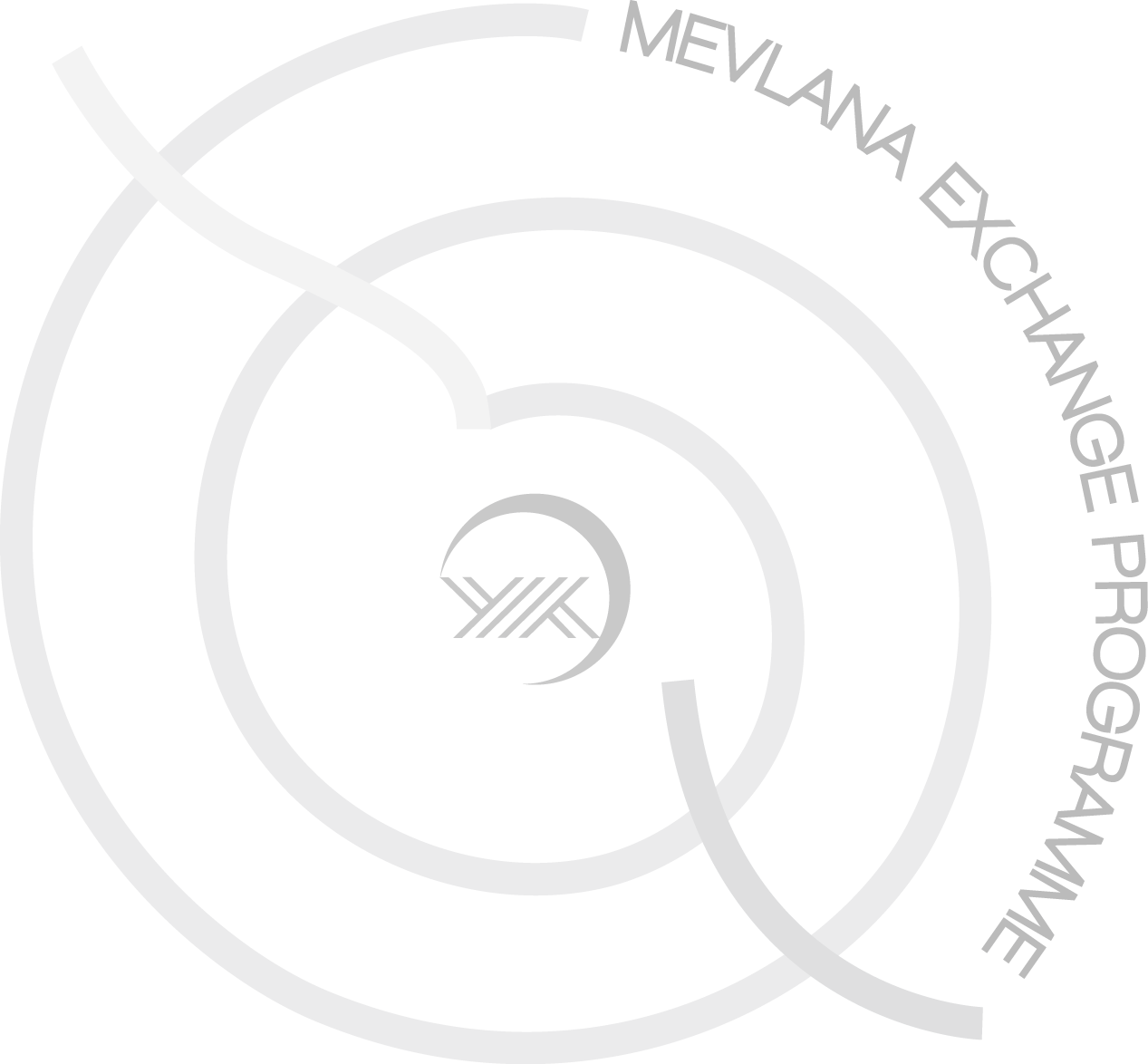 ………….......…...…УНИВЕРСИТЕТ ÖĞRETİM ELEMANI BİLGİ FORMUФОРМА ЗАЯВКИ ПРЕПОДАВАТЕЛЯ Adı Soyadı 
Имя ФамилияUnvanı 
Звание (ученая степень)T.C.Kimlik No
Идентифкационный номерDoğum Yeri ve Tarihi
Место и дата рожденияCinsiyeti (Erkek/Kadın)  
Пол (мужской/женский)Uyruğu 
Национальностьİletişim Bilgileri       
Контактная информацияKurumu 
«Родной» вуз (где Вы работаете)Kurumun Mevlana Kodu 
Идентификационный номер вуза в программе MevlanaFakülte/EnstitüФакультет/Учебное учреждениеBölümКафедраÖğretim Üyesi Hareketliliğine Daha Önce Katıldınız mı? 
Вы когда-либо участвовали в Программе обмена Mevlana?  Hareketliliğin Başlangıç-Bitiş Tarihi  
Сроки работы по обмену 
с  …/.../201... по …/.../201..Görevlendirme Kapsamında Alınan Yolluk ve Gündelikler 
Дорожные и ежедневные выплаты, полученные при работе по назначению Yapılan Toplam Ödeme  
Общая суммаGidilecek Yükseköğretim Kurumu 
Принимающее учебное учреждениеGidilecek Yükseköğretim Kurumunun Mevlana Kodu 
 Идентификационный номер принимающего вуза в программе MevlanaDers Verilecek Alan 
Сфера преподавания в принимающем учебном учрежденииHaftalık Ders Saati
Количество часов курса в неделюVerilecek Ders Düzeyi 
Уровень курсаDersin Adı 
Название курсаDersin Kredisi 
Баллы за курс Dersin AKTS Kredisi 
Баллы за курс по шкале  ECTS (если он выбран)Verilecek Eğitim Dili 
Язык преподавания в принимающем учебномучреждении